заявление.1.  Прошу принять меня в члены юнармейцев Тацинского местного отделения Всероссийского детско-юношеского  военно-патриотического  общественного  движения  «ЮНАРМИЯ».  Устав Движения и Положение о местном отделении Движения признаю, обязуюсь выполнять программные документы Движения, акты руководящих органов  Движения  и  принимать участие  в  деятельности Движения. О целях, задачах, структуре, формах и методах работы Движения ВВПОД «ЮНАРМИЯ» в полном объеме проинформирован и поддерживаю. Дата рождения __________________________,  СНИЛС _______________________________________Паспортные данные: серия ________________   № _____________________  выдан _______________________________________________________________________________________________________       (кем, когда выдан)Место рождения  ________________________________________________________________________Контактный телефон  __________________________ E-mail: _____________________________________________________                                                            ______________________________                           (дата)                                                                                                                                                             (подпись)   Сведения о родителях (законных представителях):Ф.И.О. матери (опекуна) __________________________________________________________________Дата рождения ________________________     СНИЛС ________________________________________Паспортные данные матери (опекуна):  серия __________  №_____________  выдан  ______________________________________________________________________________________________________(кем, когда выдан)Место работы матери (опекуна)_______________________________________________________Контактный телефон  __________________________ E-mail: _________________________________Ф.И.О. отца (опекуна)  ___________________________________________________________________Место работы отца (опекуна)_________________________________________________________Контактный телефон  ___________________________ 2.  Согласие законных представителей заявителя:Настоящим подтверждаем согласие на поступление нашего несовершеннолетнего ребенка  ________________________________________________________________________________(Фамилия, имя, отчество кандидата)в состав юнармейцев Тацинского МО ВВПОД «ЮНАРМИЯ».С целями, задачами, режимом, формах и методах работы движения ВВПОД «ЮНАРМИЯ» ознакомлены. Разрешаем нашего ребенка привлекать к строевой, стрелковой (стрельбе из пневматического оружия), военно-физической (основы рукопашного боя), воздушно-десантной  и военной (участие в военизированных играх) подготовке. Приход на занятия и уход ребенка домой самостоятельно согласно Плану занятий.____________________                                              ___________    /_______________________/                           (дата)                                                                                               (подпись родителя)                            (Ф.И.О.  родителя)   3.  К заявлению прилагаются следующие документы:копия паспорта;медицинское заключение о состоянии здоровья.4.  Решение Тацинского местного отделения Всероссийского детско-юношеского военно-патриотического общественного движения «ЮНАРМИЯ»: ___________________________________________________________________________________________________________________________«___» ____________ 202__ г                                                                            Начальник штаба Тацинского.                                                             местного отделения «ЮНАРМИЯ»   ______________  Воловликов В.В  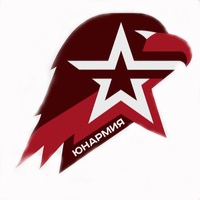 Руководителю  Тацинского местного  отделенияВсероссийского   детско-юношеского     военно-патриотического     общественного      движения «ЮНАРМИЯ»   Воловликову  В.В.от _______________________________________                                              _________________________________________,(Фамилия, имя, отчество)ученика(цы) ___ класса _____________________                                                                             (наименование ОУ)проживающего(ей) по адресу:  _________________________________________________________